Table of ContentsIntroduction......................................................................................................................................California Geotechnical Engineering Association…………………………………………………Goals	OutreachCommunity Service	Professional Development	Professional and Academic NetworkingGeoWall Challenge…......................................................................................................................Loading ConditionsBackfillCompetitionsAcademic Budget........................................................................................................................... Sponsorship Packages........................................................................................................................ Sponsor Benefits................................................................................................................................ Organization PromotionTax DeductionsAdvertisingDonation Form.................................................................................................................................. Contact Information...........................................................................................................................IntroductionThe California State Polytechnic University of Pomona student chapter of the California Geotechnical Engineering Association would like to thank you for your sponsorship consideration. Sponsorships allow for Cal Poly Pomona students to have an enriched learning experience and incorporate a deeper connection with our “learn by doing” philosophy. The sponsorship donations to CalGeo will allow for our members a greater opportunity of educational and professional development. Sponsorships will also provide for our GeoWall team stronger research ability for our competing mechanically stabilized earth (MSE) retaining wall and will allow us to continue competing at both the regional and national levels. As we prepare for the upcoming academic year and competition season, we would like to invite you and your organization to join our team and help us grow as student engineers. California Geotechnical Engineering AssociationThe Cal Poly Pomona student chapter of the California Geotechnical Engineering Association is a student run organization that focuses on the professional development of its members. We were first founded in 2007 and we are the first student chapter of the organization. We provide our members with various resources including: professional networking events, academic networking events, outreach opportunities, community service, and academic enhancement.GoalsOur goals for the following academic year are as follows:Increase student attendance at professional networking events, such as the geo-institute and CalGeo events.Attend the CalGeo annual conference Compete in the GeoWall competition Mentor elementary and middle school students through our outreach eventsImprove the community through volunteer work and community serviceEducate our members through our guest speakers at our general meetingsProvide our members with professional development workshopsOutreachThis year we have started an outreach program with the help of the professors at Cal Poly Pomona. Through this program we will visit elementary and middle schools and conduct demonstrations for the students pertaining to various geotechnical concepts. The demonstrations will be informative and hands on to facilitate Cal Poly Pomona’s “learn by doing” philosophy. We hope to inspire younger students to pursue a career in civil or geotechnical engineering.Community ServiceOur organization believes that we should give back to the community. We have paired with community service organizations in the past and plan to continue that throughout the upcoming academic year. Some of our plans include: tree planting with Tree People and Beach Cleanup days.Professional DevelopmentIt is our goal to help our members develop the necessary skills and resources to succeed in their academic and professional careers. Throughout the year we plan to hold resume workshops, networking how- to events, and workshops on professionalism. We hope to produce young engineers fit with the skills, both technical and social, to excel in industry.Professional and Academic NetworkingAs an organization we encourage our members and officers to seek to expand their networks. To aid our members in developing a professional network we keep them informed about the various events that ASCE, ASCE’s Geo-Institute, and CalGeo hold throughout the year. We organize carpools and encourage our members to attend these professional events. We also encourage our members to expand their academic network through various socials through the year. We recognize the importance of teamwork and encourage our members to network with their peers at various social events throughout the year in the hopes that when they graduate they have developed an extensive network to begin their careers with.Our goal is to help our members attend two main conferences this year. The first being the CalGeo Annual 2017 Conference in Hawaii and the second being the Geotechnical Frontiers 2017 conference in Orlando, Florida.GeoWall ChallengeThe objective of the GeoWall competition is to design and build a mechanically stabilized earth (MSE) retaining wall model using Kraft paper as the reinforcements and wall facing. The design objective is to use the least amount of reinforcement strips needed to support the retained backfill and to withstand the loading phases.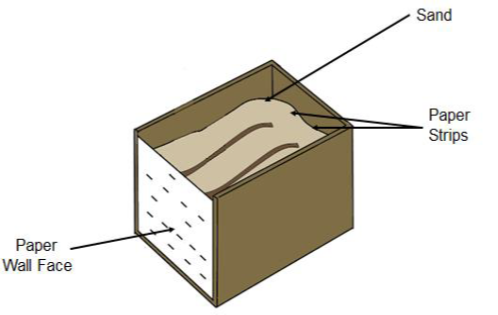 Loading PhaseVertical surcharge of 60lbs placed 5 inches from the back of the removable front panel.BackfillThis year’s backfill is a mixture of poorly graded rounded to subrounded sand.CompetitionsThis year, our competition team consists of 5 new undergraduates. Each member of the team participates in the testing, designing, and constructing of the retaining wall. We are aided in our research by Cal Poly Pomona’s geotechnical laboratory resources. Our team meets once a week to ensure that we are adequately prepared for the upcoming competition.  Every year, the GeoWall competition takes place at both the regional and national levels. The regional conference this year will take place at the American Society of Civil Engineers’ Pacific Southwest Regional Conference (PSWC), hosted by University of California, Irvine. Teams are accepted for the national competition based on their design papers, which discuss the design of their retaining wall. The rules and regulations typically change slightly each year, and therefore the competition continues to challenge each school in new ways. The national competition this year will take place in Orlando, Florida at the Geotechnical Frontiers 2017 conference.The GeoWall Competition is beneficial because it allows students to get a hands-on application of concepts studied throughout their coursework. Students learn about the design of mechanically stabilized earth (MSE) retaining walls from theoretical design to practical application. They also learn long-term teamwork and leadership skills. Finally, the conference is a venue where students can learn about specialized topics in the field, and most importantly, make valuable industry connections.Our team feels very confident in our abilities to perform well at the regional competition. We hope to place within the top 3 schools.Academic BudgetThis year CalGeo has high goals for the academic year and our GeoWall team that will be competing at both the regional competition as a part of ASCE’s Pacific Southwest Conference and for a spot in the national competition at the Geotechnical Frontiers 2017 Conference. A challenge to both CalGeo and our GeoWall team is to raise enough funds to support the events, travel and participation throughout the academic year. Each item in our budget is based off of the current rates for transportation, materials. Conference fees are based on the previous year’s fees.Sponsorship PackagesBronze Level Sponsor (Investment up to or equal to $500) 1. Personal letter of thanks from CalGeo 2. Recognition on our membership shirts with an organization logo 3. Logo and website link on our website4. Recognition on our team’s sandbox with a 3 inch organization logoSilver Level Sponsor (Investment up to $1000) 1. Personal letter of thanks from CalGeo 2. Recognition on our membership shirts with an organization logo 3. Logo and website link on our website2. Recognition on our team’s sandbox with a 4 inch organization logo 3. Logo on the back of the competition team shirt 4. 2 GeoWall team shirtsGold Level Sponsor (Investment equal to $1000 or more) 1. Personal letter of thanks from CalGeo 2. Recognition on our membership shirts with an organization logo 3. Logo and website link on our website2. Recognition on our team’s sandbox with a 6 inch organization logo 3. Logo on the back of the competition team shirt 4. 4 GeoWall Team T-Shirts 5. Sponsor recognition club and team Photo Sponsorship BenefitsOrganization Promotion The  ASCE Pacific Southwest Regional Conference (PSWC)  and the Geotechnical Frontiers 2017 conference is attended by educators, professionals, and students, both undergraduate and graduate, from all throughout the nation. The GeoWall competition will be attended by hundreds of young engineering students. Tax Deductions All donations are made to the Cal Poly Pomona Foundation, Inc. which is a public-benefit charitable-education organization under the provisions of the California Revenue and Taxation Code, Section 23701(d) and the United States Internal Revenue Code, Section 501(c)(3). Advertising Our club and team will display a logo of your choice, displayed in the best possible format on the appropriate competition items. Cal Poly Pomona CalGeo Sponsorship & Donation FormPlease fill out this form and return to the address listed below. Thank you!Company Name:Name:If no name is supplied, you will remain as an anonymous donator.Company Address:City: State:ZIP Code:E‐mail Address:Phone Number:Type of Donation (Cash or Check)Amount Donated:Please also include any additional comments or information in the box to below.Please make out all checks to: Please make all checks out to:Cal Poly Pomona Foundation On MEMO line please fill in: CalGeo Contact Information Please make donations payable to: Cal Poly Pomona Foundation Memo - Civil Engineering - CalGeoPlease include an e-mail to the contacts below to arrange for recognition. Address: Attn: Civil Engineering CalGeo Civil Engineering Department California State Polytechnic University, Pomona 3801 West Temple Avenue Pomona, California 91768 For questions, please contact: PresidentBeatrice Torres(909) 684-6802bptorres@cpp.eduCalGeo Budget 2016-2017CalGeo Budget 2016-2017CalGeo Budget 2016-2017Item NumberBudget ItemSubtotalEquipment and Materials1Food for General Meetings$800.002Outreach Supplies$360.003Membership Packages$800.004Events$500.00Equipment and Materials Subtotal$2,460.00Equipment and Materials SubtotalAnnual Conference2 students5Airfare$1,500.006Hotel$750.007Food$200.008Car rental$100.00$2,550.00Total CalGeo Cost$5,010.00GeoWall Budget 2016-2017Item NumberBudget ItemSubtotalEquipment and Materials1Kraft Paper Materials$79.352Construction Supplies$300.003Sandbox$200.00Equipment and Materials Subtotal$579.35National Competition6 students4Registration$1,200.005Airfare$3,600.006Hotel$1,500.007Food$200.008Car rental$150.009Shipping$300.00Regional Competition Subtotal$6,950.00Regional Competition (PSWC)10Registration/Hotel$1,200.0011Gas/Travel$200.0012Food$200.00Regional Competition Subtotal$1,600.0013Other$600.00Other subtotal$600.00Total Geowall Cost$9,750.00Total Academic Cost$14,760.00